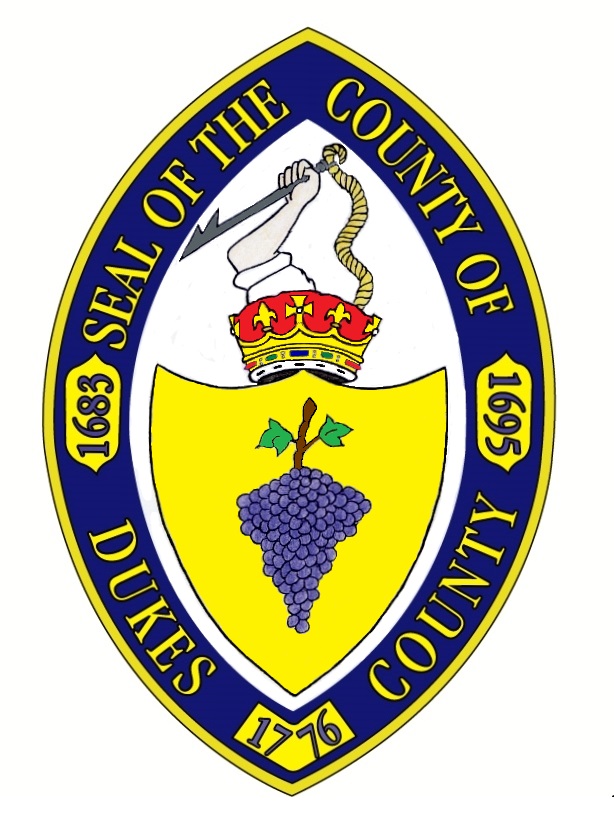 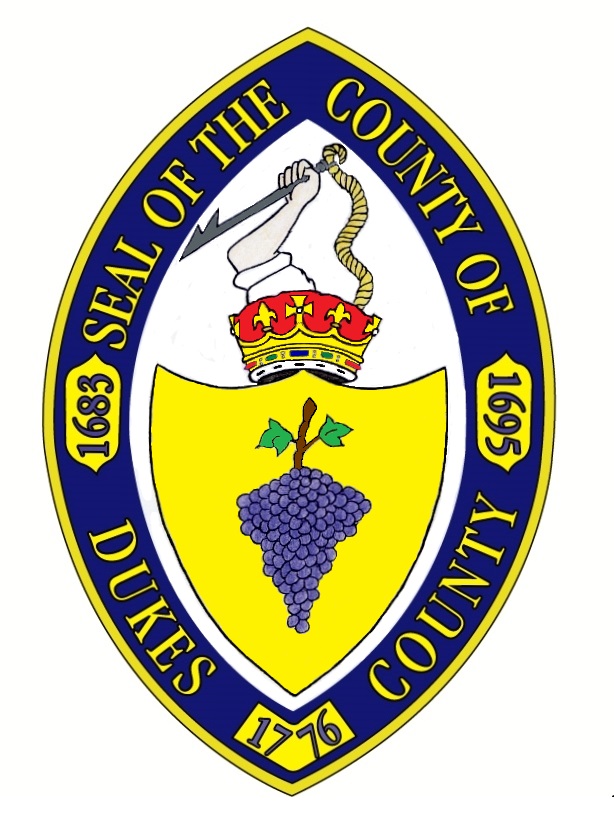 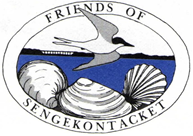 County of Dukes County & Friends of Sengekontacket, Inc.Barrier Beach Task Force AgendaThursday, June 18, 2020 @ 9:30 a.m.Remote Participation OnlyJoin Zoom Meetinghttps://zoom.us/j/95215684270?pwd=d29OOE13L2xXcCtCc2o2RkYxc2syQT09Meeting ID: 952 1568 4270Password: 031408One tap mobile   +16465588656,,95215684270#,,1#,031408# US (New York)AGENDAApproval of Minutes Report on off season work & preparation for the summer seasonLittle Bridge Inlet Dredging & Beach nourishmentBeach grass plantingBig Bridge Edgartown pond side – snow fence and signageKiosks repair and upgrade project (Dukes County & FOS grant proposal)Senge pond tidal flow and Bathymetry measurement project (FOS and MVC)Shoreline survey of the pondBeach patrol & clean upAreas of need of repair - snow fencing etc.Pond Side Beach Access ClosuresBike racksLonger-term planningMassDOT – pavement painting (especially handicapped parking spots), repair of timber barrier (bike path railing), Plans to address erosion problem at Big Bridge (temporary and MassDOT long term)Old BusinessNew BusinessAnything the Chairman did not reasonably anticipate for discussion when filing the meeting notice to be posted.Wrap Up and set a date of next BBTF Meeting